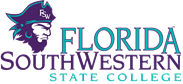 Office of Financial ServicesRequest to Collect Payment at Remote LocationsAcceptable Forms of Payments: Checks or Money Orders - NO CASH IS TO BE ACCEPTEDDate: _____________ Department: ________________________________________Person Responsible for payment collection: _________________________________Payment Custodian’s Immediate Supervisor: ________________________________Telephone number: _________________ E-mail address: _____________________Location of Activity: ____________________________________________________Educational business activity being performed: ________________________________________________________________________________________________________________________________________________________Has a Banner Index and budget been approved by the Office of Financial Services?Yes ___ No ___	If yes, Banner Index and Acct # ____________________________Payments will be collected from: _____________ (date) to _____________ (date).The above named person agrees that he/she will be completely responsible for the collection of payments for the educational business activity specified above.  He/she has been given a copy of the Decentralized Payment Procedures and by signature below has agreed to abide by them.  The Cashier’s Office is not responsible for maintaining any auxiliary records with regards to this activity other than those listed in the Decentralized Payments Procedures.  I further agree that all payments will be submitted to the FSW Cashier’s office with a payment log the next business day.___________________________________________			______________Signature of person responsible for collection				Date___________________________________________                              ______________Immediate Supervisor’s Signature					DateIf approved, the Cashier’s Office will issue blank payment logs (if needed).Office of Financial Services Use OnlySales Tax:	___ Yes   ___ No ________________________________________				      (Explain, if necessary)	UBIT		___ Yes   ___ No ________________________________________				      (Explain, if necessary)_____ Approved _____ Disapproved by _______________________________ Date: ______________	